SUBMIT QUALIFICATIONS BY (Date/Time):   EXTENDED INDEFINITELY          SUBMIT YOUR QUALIFICATIONS TO EITHER OF THE FOLLOWING ADDRESSES:SAPAmendment Number One (1)Amendment to the Request for QualificationsRequest for Qualifications to Provide a New Benefits Administration SystemPEBA0202018RFQThe deadline for submission of responses to the Request for Qualifications, originally scheduled for 4:00 p.m. local time, April 30, 2018, has been extended indefinitely. It is the intent of the South Carolina Public Employee Benefit Authority to issue another amendment, with responses to all questions submitted and a new deadline for submission, as soon as possible but not later than ten (10) calendar days from the issue date of this Amendment Number One (1).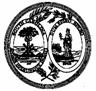  State of South Carolina South Carolina Public Employee Benefit AuthorityRequest For QualificationsAmendment Number One (1) Solicitation Number: Date Issued: Procurement Officer: Phone: E-Mail Address:PEBA0202018RFQ4/25/2018 David H. Quiat, CPPB803.734.0602dquiat@peba.sc.govDESCRIPTION: Request for Qualifications to Provide a New Benefits Administration System.  MAILING ADDRESS:South Carolina Public Employee Benefit AuthorityP.O. Box 11960Columbia, S.C. 29211-1960Attention: David H. Quiat PHYSICAL ADDRESS:South Carolina Public Employee Benefit Authority202 Arbor Lake DriveColumbia, S.C. 29223Attention: David H. Quiat  COMPANY NAME   (Full legal name of business) COMPANY NAME   (Full legal name of business) AUTHORIZED SIGNATURE AUTHORIZED SIGNATURE TITLE  (Business title of person signing above) TITLE  (Business title of person signing above) PRINTED NAME (Printed name of person signing above) DATE MAILING ADDRESSMAILING ADDRESSCITYSTATE/ZIP CODE TELEPHONE #E-MAIL ADDRESS